English Activities - CBC Grade 1 Term 1 Exams 2023 SET 2 QUESTIONSRead aloud
I am a boy. My name is Tom. I am six years old. I have my pet. My pet is a fat cat. My cat plays with a ball. My pet is happyLISTENING AND SPEAKING
Answer the questions belowMy mother is______
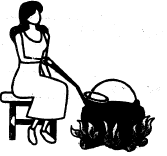 The boy is______the tea.
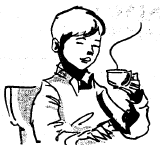 The girl is______
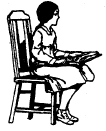 The girls are______the rope
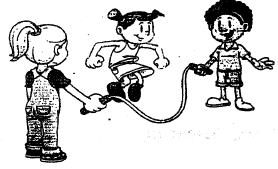 Read the story and answer the questions
Tom has a new blue bike. He want to see Mary. She is sick. So on Tuesday morning he woke up early. He brushed his teeth, bathed and wiped his body with a towel. After dressing he took tea fast and was ready to go. He takes his hen. He put it on back of his bike. Then he rides to Mary. The hen clucks and Tom laughs. They have fun.Which colour was Tom's bike?Tom wants to see?______is sickWrite two things done by Tom after waking upAfter dressing Tom did whatTom put his hen on the______of his______The hen ______and Tom______Language structure and grammar
Write in small lettersTEACHERSCHOOLBOYFLOWERPOTWrite the plural
boy
teacher
flower
man
houseWrite opposite 
bottom
cold
dark
goodMy school is called?Write the words read by the teacherMARKING SCHEMEcookingdrinkingsittingskippingblueMaryMarybrush teeth
bathTake teaback, bikeclucks, laughsteacherschoolboyflowerpotboys
teachers
flowers
men
housestop
hot
light
bad